NOMBRE DE LA ACTIVIDAD:  NÚMEROSEDAD A LA QUE VA DIRIGIDA: 4 Y 5 AÑOSMATERIAL UTILIZADO: Tarjetas rectangulares con un número del 1 al 6 en una cara y el mismo número de puntos en la otra.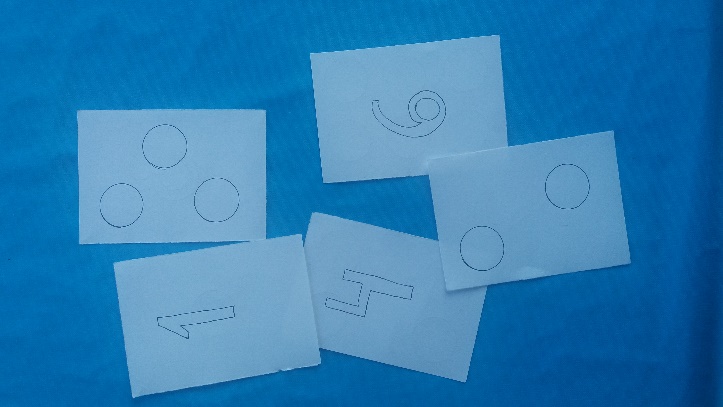 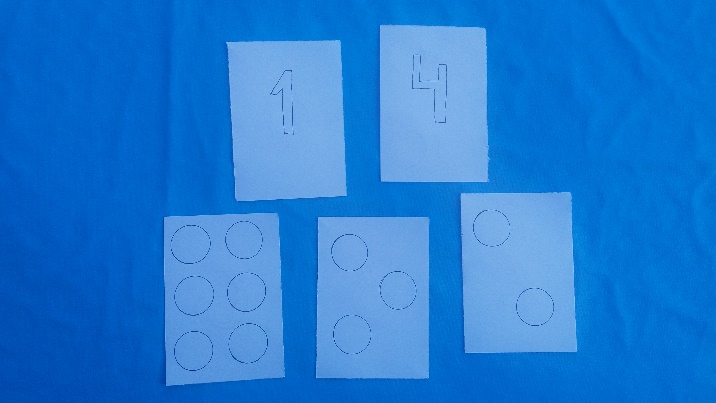 CÓMO SE JUEGA:      Presentamos las cartulinas antes descritas al grupo de niños y niñas; se les pide que comprueben que          cada cartulina tiene un número por un lado y un conjunto de puntos por el otro, y que el número         expresa el cardinal del conjunto de puntos:“Aquí tenéis un montón de fichas con números en una cara y puntitos en la otra. Miradlas bien y me decís qué números son y si por detrás tienen efectivamente el mismo número de puntos o no”.Después, cada uno, por turnos, debe formar el número DIANA que se propone para todos, que será siempre mayor que 6.“Vamos a jugar a ver quién forma el número 9, que no está entre los que hay en las cartulinas. A ver cómo lo podéis hacer, debéis tomar una cartulina cada vez que os toque vuestro turno y al final debéis haber formado el número 9 en dos turnos”.En un primer turno se le piden combinaciones de dos cartas (por ejemplo 3 y 6, 5 y 4), en posteriores situaciones, les propondremos hacerlo en tres y tendrán que seleccionar tres números.POSIBLES VARIABLES SEGÚN NIVEL:Número diana propuesto.Estructura de las fichas (del 1 al 6, del 1 al 9, etc.)Número de turnos para completar el número-diana.Número de niños y niñas que se ocupan en formar el número-diana: cada uno el suyo, entre dos, entre tres…QUÉ OBSERVAMOS:Respeta el orden de tirada y de coger tarjetas.Utiliza los puntitos de la tarjeta para validar sus estrategias.Observa las jugadas de los compañeros para asegurarse de que cuando le toque escoger va a tener, entre las tarjetas que quedan, más de una alternativa posible.Cuando coge una nueva tarjeta, sigue contando por sonde se quedó en la primera tarjeta, o por el contrario, vuelve a empezar.Cuenta exactamente, o se pasa o no llega al número diana establecido.